Odpowiedź na zapytanieSPZOZ/ZP-JK/36/24Dot.  postępowania prowadzonego w trybie przetargu nieograniczonego  pt. Dostawa wyrobów farmaceutycznych ZP/01/03/2024W związku z zamiarem przystąpienia do organizowanego przez Państwa Szpital ww. przetargu nieograniczonego zwracamy się z prośbą o odpowiedź na następujące pytanie:Dotyczy pakietu nr 8 poz. 21.Ciclesonide - Czy Zamawiający dopuści wycenę preparatu Budiair,200mcg/d, aer.,wziewny,200 dawek+ kom.inh.? Odp. NIEDotyczy pakietu nr 8 poz. 30 Diltiazem tabl. - czy Zamawiający miał na myśli tabletki o przedłużonym działaniu ? Odp. TakDotyczy pakietu nr 8 poz. 41 Ferroustabl- czy Zamawiający miał na myśli tabletki o przedłużonym uwalnianiu ? Odp. TakDotyczy pakietu nr 8 poz. 52. Lactuloza - Czy Zamawiający dopuści wycenę preparatu Normalac, 667 mg/ml, syrop, 200 ml , z przeliczeniem wymaganych ml. ? Odp. TakDotyczy pakietu nr 8 poz. 56 Mebeverine kaps. – czy Zamawiający miał na myśli kapsułki o zmodyfikowanym/ przedłużonym  działaniu ? Odp. TakDotyczy pakietu nr 8 poz. 70 Pentoksyfilina tabl.- czy Zamawiający miał na myśli tabletki o przedłużonym działaniu ? Odp. TakDotyczy pakietu nr 8  poz. 96 Trazodone tabl. o przed. uwalnianiu 150 mg – czy Zamawiający miał na myśli tabletki powlekane o przedłużonym działaniu ? Odp. TakDotyczy pakietu nr 8  poz. 103 Acetylocysteina tabl. - czy Zamawiający dopuści lek w postaci tabletki musującej ? Odp. TakDotyczy pakietu 8 poz. 110 Ambroksol kaps. – czy Zamawiający miał na myśli kapsułki o przedłużonym działaniu? Odp. TakDotyczy pakietu nr 8 poz. 145 Euphylina 200 mg kaps. – czy Zamawiający miał na myśli kapsułki o zmodyfikowanym działaniu ? Odp. TakDotyczy pakietu nr 8 poz. 146/147 Euphylina  tabl.- czy w obu pozycjach Zamawiający miał na myśli tabletki o przedłużonym  działaniu? Odp. TakDotyczy pakietu nr 8 poz. 160. Czy Zamawiający dopuści wycenę preparatu Atimos, 12 mcg/dawkę, aer.inhal.,120 dawek Odp. NIEDotyczy pakietu nr 8 poz. 161. Czy Zamawiający dopuści wycenę preparatu Atimos, 12 mcg/dawkę, aer.inhal.,120 dawek. Odp. NIEDotyczy pakietu nr 19 poz. 180,181,182  Karbamazepina tabl. – czy Zamawiający miał na myśli tabletki o przedłużonym działaniu ? Odp. TakDotyczy pakietu nr 19 poz. 183Klomipramina tabl.  – czy Zamawiający miał na myśli tabletki o przedłużonym działaniu ? Odp. TakDotyczy pakietu nr 19 poz. 207,208,209,211  Morfina tabl. - czy Zamawiający miał na myśli tabletki o przedłużonym/ zmodyfikowanym  działaniu ? Odp. TakPowyższe odpowiedzi należy traktować jako integralną część SWZ na w/w postępowanie.Z poważaniem Specjalista  ds. zamówień publicznych 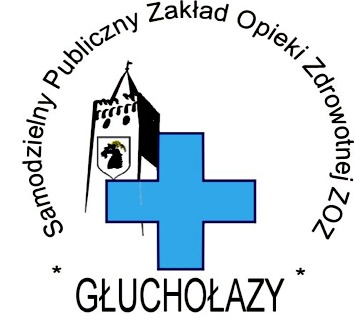 Samodzielny PublicznyZakład Opieki Zdrowotnej Zespół Opieki Zdrowotnejul. M.C.Skłodowskiej 16, 48-340 Głuchołazytel.77 4391568, fax 77 4396422e-mail: sekretariat@zoz.glucholazy.pl  , www.zozglucholazy.pl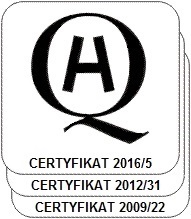 
Głuchołazy, dn. 05-04-2024 